26.10.2021 (вторник)10.00 – Утренняя зарядка(https://www.youtube.com/watch?v=C84BaGhn3Q4&t=18s)
11.00 -  Экскурсия в школьный музей «Броня крепка и танки наши быстры» (https://vk.com/tysp74)12.00 – Кулинарный	 мастер – класс «Угощение на Хэллоуин»(https://vk.com/tysp74)13.00 – Мастер класс по изготовлению поделки «Осенний цветок»(https://vk.com/tysp74)14.00 -Общешкольный тематический час: «Парад в г. Куйбышеве 1941 года»https://disk.yandex.ru/i/b0SQw8jrzmVOZA27.10.2021 (среда)10.00 – Утренняя зарядкаhttps://www.youtube.com/watch?v=iKA8XiPLS-A11.00 –Заочная экскурсия: «Православное зодчество Самарского края».Ссылка в группе ВК «Школа 74 – территория успеха за 10 минут до начала конференции»12.00– Мастер – класс по рисованию осеннего гриба.(https://vk.com/tysp74)13.00 – Мастер класс «Креативные поделки из медицинских масок(https://vk.com/tysp74)14.00 –  Общешкольный тематический час «Параду Памяти – 80 лет» https://www.youtube.com/watch?v=AEiadahWlcc28.10.2021 (четверг)10.00 – Утренняя зарядкаhttps://www.youtube.com/watch?v=zsmODnF3dW411.00 – Мастер – класс «Китайская головоломка – танграм»(https://vk.com/tysp74)12.00 – Мастер-класс «Импровизация в современной хореографии»(https://vk.com/tysp74)13.00 - Игра «Дебаты»Ссылка в группе ВК «Школа 74 – территория успеха за 10 минут до начала конференции»14.00- Общешкольный тематический час «Хроники закрытого города. 1941. Время прощания».https://www.youtube.com/watch?v=8bkR3cac_QM 29.10.2021 (пятница)10.00 – Утренняя зарядкаhttps://www.youtube.com/watch?v=BUY8FM0o52c11.00 – Мастер – класс «Аппликация из цветной бумаги ежик»(https://vk.com/tysp74)12.00 –  Устный журнал «Самара в период ВОВ»Ссылка в группе ВК «Школа 74 – территория успеха за 10 минут до начала конференции»13.00 - Заочная экскурсия: «Православное зодчество Самарского края».Ссылка в группе ВК «Школа 74 – территория успеха за 10 минут до начала конференции»14.00-  Общешкольный тематический час : «Советы психолога»(https://vk.com/tysp74)Подробности об организации онлайн-занятий уточняйте у классных руководителей.Кроме этого предлагаем вам поучаствовать в следующих проектах и мероприятиях: Детский технопарк "Кванториум" предлагает Вам провести это время весело, а главное с пользой, приняв участие в "Инженерных каникулах ONLINE". С 25 по 31 октября вас ждут интересные лекции и мастер-классы от наших наставников! Для того, чтобы принять участие и получить сертификат, необходимо пройти регистрацию по ссылке: https://forms.gle/2cvj774mG8wwVgUaA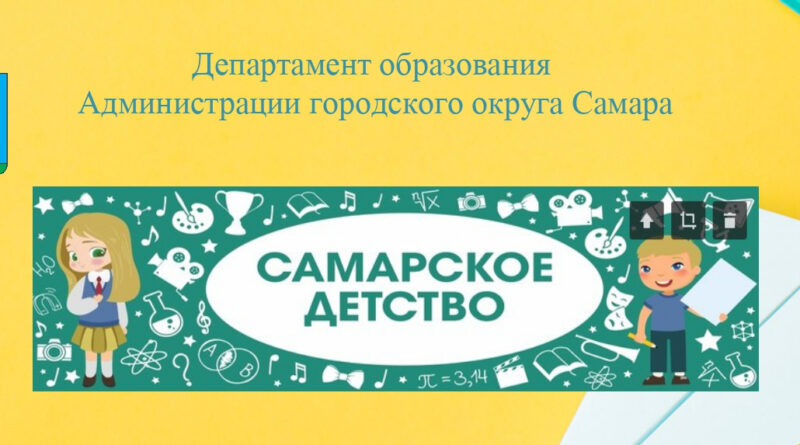 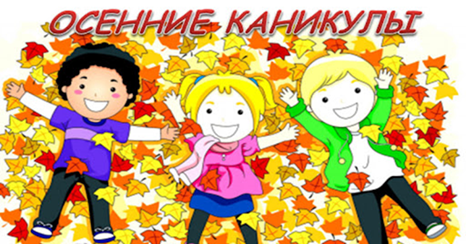 Дорогие ребята!Предлагаем вам интересно и с пользой провести свое время в период каникул. Станьте участниками профильной онлайн смены МБОУ Школа № 74 г. о. Самара «Осенний калейдоскоп». 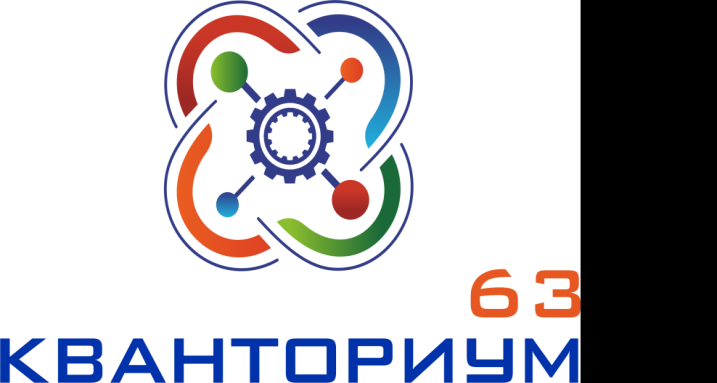  Городской проект "Самарское детство"  https://vk.com/club195646417